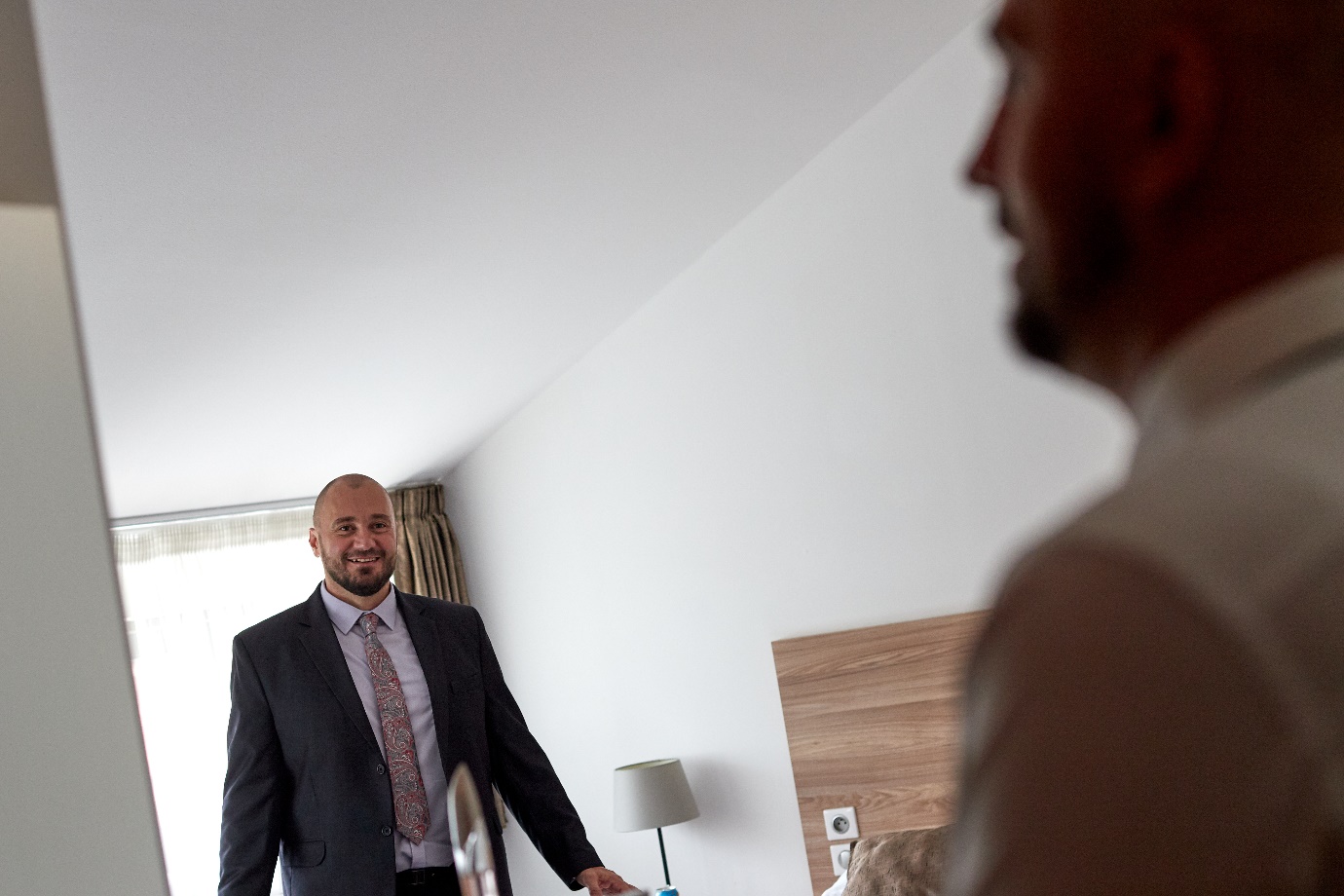 doc. MSc. Dani Dordevic, Ph.D.Narodil se v roce 1978 v Sarajevě. Studoval technologii potravin a kontrolu bezpečnosti potravin. V České republice úspěšně vystudoval doktorát na fakultě Veterinární hygieny a ekologie. Pracuje na ústavu Hygieny a technologie potravin rostlinného původu, kde učí předměty týkající se vlastností potravin, biotechnologie a biofyziky potravin. Výzkum má zaměřený na ekologická témata týkající se především výroby biodegradabilních obalů, výroby mýdel z použitých olejů a 3D tisku potravin.